Publicado en Barcelona el 01/02/2024 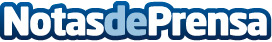 Schneider Electric, galardonada por Grupo Piñero en FITUR 2024 por su compromiso con la sostenibilidad ambientalSchneider Electric ha sido una de las empresas premiadas por sus proyectos e iniciativas dedicadas al cuidado del medioambiente y a la incorporación de la sostenibilidad ambiental en sus actividadesDatos de contacto:Noelia IglesiasTeam Lewis935228610Nota de prensa publicada en: https://www.notasdeprensa.es/schneider-electric-galardonada-por-grupo Categorias: Nacional Sostenibilidad Premios Sector Energético http://www.notasdeprensa.es